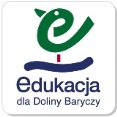 Przedszkole im. Kubusia Puchatka w OdolanowieGrupa dzieci 5-letnich KróliczkiNauczycielka: Aneta BolachPrzedstawienie teatralne „Dbamy o lasy w Dolinie Baryczy”Cele ogólne:Rozwijanie świadomości ekologicznej i aktywnej postawy wobec ochrony środowiska.Pogłębienie, utrwalenie wiadomości i umiejętności związanych z ekologią.Stworzenie przyjaznej atmosfery podczas wspólnych zabaw teatralnych z rówieśnikamiCele szczegółowe:
dziecko:rozumie konieczność dbania o środowisko;śpiewa piosenkę o tematyce przyrodniczej z równoczesną grą na instrumencie muzycznym wykonanym z odpadów;naśladuje w zabawie teatralnej zachowanie zwierząt;współdziała z rówieśnikami w trakcie zabaw,wspólnie z kolegami przygotowuje dekorację do przedstawienia (malowanie i wycinanie liści).Miejsce akcji: leśna polanaOsoby: Człowiek  śmiecący w lesie, Wiewiórki, Wilk, Jeże, Sowa, Zające, Biedronki, Motyle, Lis, Kruki, Nietoperz, Misie, Myszka.Inne pomoce: różnego rodzaju śmieci, koszyk, worek, grzechotki, nagrania piosenek i melodii z odgłosami  lasu, wieża, farby, biały brystol, szary papier, nożyczki.Piosenka ( dzieci grają na instrumentach z jajek po Kinder – Niespodziankach wypełnionych grochem)Wędrujemy wąską ścieżką pośród drzew, wysokich traw;
słońce się przygląda z góry, kto idzie poprzez las.
Kto tak idzie, kto tak śpiewa, kto tu każdą ścieżkę zna?
A to dzieci chcą posłuchać,  co powiedzieć chce dziś las.

Ref. A las zielony szumi, szumi, szumi, pięknie wita nas
szeptem liści i szelestem traw, śpiewaniem ptaków,
świerszczy graniem, barwą kwiatów, wonią ziół,
cichą piosenką leśnych os i pszczół.
Podkład muzyczny – odgłosy lasu „Leśna muzyka” (dzieci się ustawiają na wyznaczone miejsca)
Dziecko 1: Jak świat światem, od stuleci
Wiele zwierząt, mieszka w bajkach.
Tutaj także je spotkacie.
Dziecko 2: Oto one: miś i  królik,
Sowa, motyl i zajączek,
Który życzy Wam serdecznie,
By się bajka podobała!

Ptaszek (frunie na środek sceny): Na polanie obok dębu znowu śmieci ktoś wyrzucił!
Bardzo przy tym był radosny i wesoło sobie nucił...

Człowiek ( wyrzuca śmieci zworka):Na szczęście w lesie śmietnik mam!
Wyrzucę tu ten cały chłam! I raz! I dwa! Taram tam tam!
I buch! I bach! A co mi tam! 
Ptaszek: Patrzcie! Patrzcie! Coś takiego!
Żabka: Znów ktoś las zapaskudził!
Kruk 1: Po raz czwarty w tym tygodniu!
Sowa: Czemu pan tu tak nabrudził?!
Wszyscy: Tak nie można, proszę pana. Wiedzą to już nawet dzieci!
Człowiek: No, co wiedzą, śmieszny ptaku?
Zajączki: To, że w lesie się nie śmieci!
Wiewiórki Nie chce pan uwierzyć sowie?
Człowiek: Ani trochę!
Kruk2: A więc dobrze. Dziś las panu prawdę powie!
Miś: Ten, kto środowisko truje, gorzko tego pożałuje!
Nietoperz: W lesie śmiecić nie wypada.
Człowiek: Patrzcie! Patrzcie! Prosiak gada!
Jeże: Niech pan zaraz to pozbiera, zapakuje i zabiera! I niech pan stąd lepiej znika, bo mam duszę wojownika!
Człowiek: Patrzcie, jak się trzęsie cały! To ty zmykaj stąd, mój mały!
Motyle: Las to nie jest wysypisko ani jakieś tam śmietnisko. To naprawdę nie uchodzi.
Człowiek: Co to wszystko mnie obchodzi?  Mnie tu w lesie śmiecić chce się! Ja mam śmietnik w waszym lesie! Myśleliście, że się zlęknę? O ze śmiechu zaraz pęknę!

Myszka: Wszystko dobre, lecz do czasu. Koniec z zaśmiecaniem lasu!Wilk: Od tygodnia chyba poszczę, więc za chwilę się zezłoszczę...Gdy pan śmiecić nie przestanie, to zjem pana na śniadanie!
(żabka  pomaga sprzątać człowiekowi)Człowiek: Po co takie ostre słowa? Dobra, mogę to spakować...
(pakuje śmieci do worków)Miś 2 : Właśnie o to nam chodziło, żeby śmieci tu nie było.Człowiek: Przecież sprzątam... Już, już kończę...Zając: To bombowo i wspaniale. Prawda, sowo?Sowa: Tak. A teraz- do widzenia! Do miłego zobaczenia! 

Biedronki : I niech dobrze pan pamięta, co mówiły dziś zwierzęta!
Wszystkie zwierzęta razem:Szanuj lasy ludzka raso, daj spokojnie pożyć lasom,
Bo najmniejszy leśny kątek różnych pełen jest żyjątek!
Piosenka 1.Kolorowa jesień już chodzi po lesie
Kasztankową grę dzisiaj zagra wiatr
Wietrzyk gwiżdże cza cze w jesiennym bukiecie
A dzieci śpiewają cza – cza – cza

Ref.: Tańczymy cza cza cza
Cza czę wietrzyk gra
Liście tańczą cza czę
więc tańczę i ja. ...

2.Już jesienna pora, już skaczą żołędzie
Jarzębina sznur dziś czerwony ma
Jesienny czas, moc kolorów jest wszędzie
Jesienią śpiewamy cza cza cza

Ref.: Tańczymy cza cza cza
Cza czę deszczyk gra